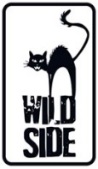 SPECIAL IDRéalisé par Clarence Yiu-Leung FokAvec Donnie Yen, Tian Jing, Andy OnSous l’identité d’un chef de gang sans scrupules, Chan, policier dévoué, se voit contraint d’accepter une nouvelle mission périlleuse auprès d’un caïd aux méthodes expéditives. Avec Jing, sa belle coéquipière au tempérament de feu, ils vont devoir affronter les gangsters les plus violents de Chine. Mais pour porter un coup d’arrêt définitif au crime, il va mettre en danger sa couverture et sa famille. Entre trahison et désir de vengeance, la justice a le goût de sang...Flic. Infiltré. Pris au piège…De retour pour un nouveau concentré d’adrénaline, Donnie Yen confirmeson statut de légende au même titre que Bruce Lee, Tony Leung et Jet Li.Palpitante histoire de flic infiltré dans la lignée d’Infernal Affairs,alliant courses-poursuites effrénées et pur free-fight, SPECIAL ID ravira tous les fans.Effets spéciaux et exploits physiques au rendez-vous… Préparez-vous à relever le défi !UN HALLUCINANT CONCENTRÉ D’ACTION !Le 1er Avril 2015 en DVD, Blu-ray & VODMatériel promotionnel disponible sur demande - Images et visuels disponibles dans l’Espace Pro via www.wildside.fr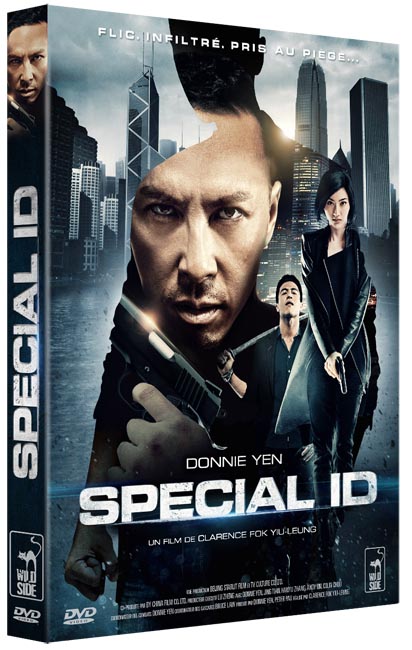 CARACTÉRISTIQUES TECHNIQUES DVDFormat image : 2.35, 16/9ème compatible 4/3 - Format son : Français DTS 5.1 & Dolby Digital 2.0, Cantonais Dolby Digital 5.1Sous-titres : Français - Durée : 1h35Prix public indicatif : 15,99 Euros le DVD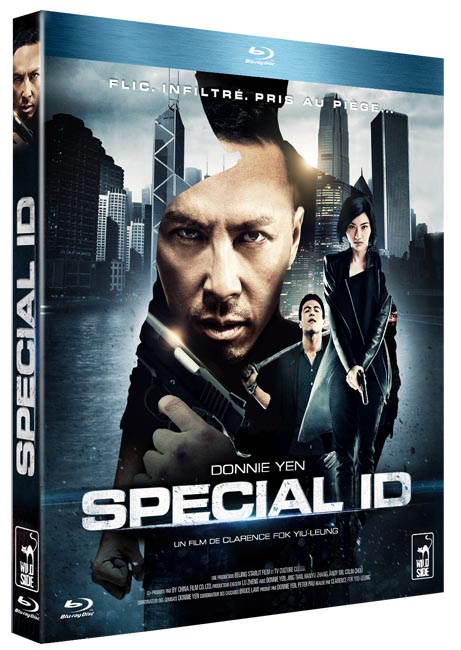 CARACTÉRISTIQUES TECHNIQUES Blu-rayFormat image : 2.35  Résolution film : 1080 24p Format son : Français & Cantonais DTS HD Master Audio 5.1 - Sous-titres : Français Durée : 1h39Prix public indicatif : 19,99 Euros le Blu-ray